** 저희 교회에 처음 나오신 분들과 방문하신 분들을 진심으로 환영합니다**ㆍ말씀일기 교실 제5강: 오늘 예배 후 Teestube 아래 층ㆍ2019 연합 어린이여름성경학교: 7월18일(목)~20일(토) DJH Neuss-Uedesheim3차준비모임: 7/16(화) 17시 부퍼탈한인선교교회(Hellerstr. 12 42103 Wuppertal)ㆍ지난 주 방문: 김승섭-강은희/김재실,김재이, 황선미ㆍ귀가: 신일수          ㆍ출타: 안영희, 박상훈, 안동숙, 강예국, 유근임  ㆍ생일: 이한나◆말씀일기 일정일/살전5:12-28   월/살후1:1-12     화/살후2:1-12    수/살전2:13-3:5목/살후3:6-18    금/에스겔1:1-14   토/겔1:15-28     일/겔2:1-10◆114 운동-하루(1) 한번(1) 말씀일기 & 성경 (4)장 통독(성경 200독 대행진: 163독)◈ 나라 모임 및 예배위원 안내 ◈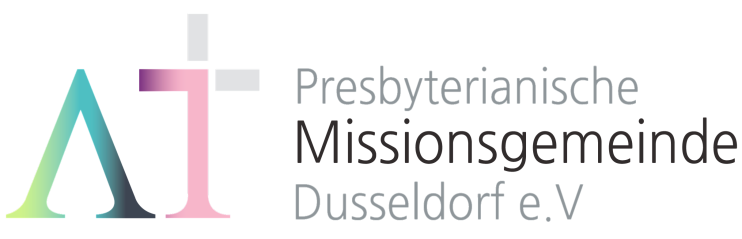 “나의 평안을 너희에게 주노라” (요14:27)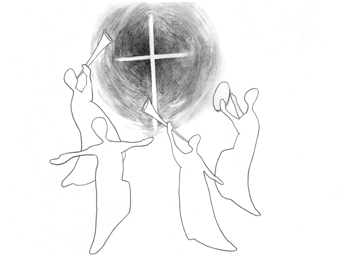 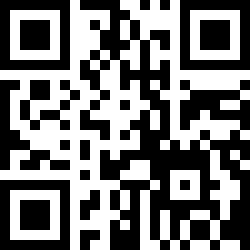 1983년 5월8일 창립     뒤셀도르프선교교회                 교회 홈페이지 duemission.de                  교회주소Alte-Landstr. 179, 40489 Düsseldorf인도: 손교훈 목사※는 함께 일어섭니다.◈ 말씀안내 ◈에스겔 서론에스겔은 예루살렘이 멸망하기 직전 온 백성과 함께 바벨론에 포로로 끌려가 거기에서 사역하였던 선지자입니다. 그는 바벨론 포로지에서 태어난 세대에게 이스라엘 멸망의 이유를 각성시켜 주고, 이방인 나라에 장차 닥쳐올 심판과 이스라엘의 회복을 알려주려는 목적에서 이 책을 썼습니다. 그는 특히 말씀으로 예언을 받는 대부분의 예언자와는 달리 하나님의 계획과 능력을 수많은 환상을 통해 아는 특권을 받았습니다. 그의 예언이 보다 구체적이고 강렬한 것은 이런 데 연유합니다. 이스라엘 회복의 상징으로 계곡의 마른 뼈들에 대한 환상을 보고, 새 성전 건축을 예시 받아 전하는 그의 예언은 포로기 예언 운동의 절정이라 말할 수 있습니다.1:1-28 하나님의 보좌에스겔이 언제, 어디에서 하늘에 관한 환상을 보았는지가 구체적인 때와 장소와 함께 소개됩니다. 이스라엘의 하나님께서는 이방 민족의 땅에 포로로 끌려가 있는 백성들도 하나님을 알 수 있도록 하여 주셨습니다. 그렇지만, 에스겔은 자신이 본 것을 인간의 언어로는 정확하게 표현할 수가 없었습니다. 그래서, 에스겔은 여러 차례에 걸쳐서 사람들이 이미 알고 있는 모양을 예로 들어가면서 "이러하니, 같은데, 같은, 같더라" 하는 용어를 사용하여 환상을 설명하고 있습니다. 그 네 생물이 무엇인지 정확하게 설명할 수는 없지만, 그들이 어느 방향으로든지 빠르게 움직일 수 있는 것을 보아서 "사람의 모양"을 한 심부름꾼 곧 천사라고 생각할 수도 있습니다. 그들은 사람과 동물의 모습을 함께 지녔습니다. 묵시 언어에서는 그들이 평범한 사람의 모습과 특별한 능력을 갖춘 사람의 모습을 함께 지녔다고 합니다.◈ 우리 교회가 함께 기도하며 돕는 곳 ◈▶스펙트럼 교회, 넥서스 교회(이광열 목사)▶'겨자씨' 모임(2세 및 2세 사역자 위해 기도 및 후원)▶NRW 평신도연합회▶유럽 기독교교육원: 어린이 연합 캠프, 청소년 연합 캠프(JC)▶유럽 밀알 장애인 선교회(이명선 총무)▶유럽 코스타(청년수련회)      ▶유럽 크리스찬 신문(이창배 목사)▶예장 유럽선교회        ▶우크라이나 임현영 선교사▶장학 지원              ▶북한 선교      ▶디아코니 협력 후원▶굶주린 이웃 돕기 (케냐 총게노 고아원, 이은용 선교사)▶기타 구제 사업         ▶선교관 기금 마련나라 이름지난모임일시참석인원다음모임 일시장소라합나라17/53명연합7/11주중공유라합나라26/276명연합7/11주중공유라합나라36/255명파파나라6/167/21Teestube두에나라6/167/10김한진뒤메나라7/378/7사랑방넓은나라6/16청년Aa나라지난 주일연합 13명오늘 애찬 후Teestube청년Bb나라지난 주일연합 13명오늘 애찬 후Teestube7월 7일7월 14일7월 21일7월 28일예배기도장혜진김종권박희영김영희말씀일기우선화김좌겸김평님김다니엘안내위원한상철, 예배부한상철, 예배부한상철, 예배부한상철, 예배부헌금위원박상훈, 김평님박상훈, 김평님박상훈, 김평님박상훈, 김평님애찬봉사밥상 여섯밥상 일곱나라주일밥상 하나※입례송/Eingangslied   …...……… 왕이신 나의 하나님  …………...……※예배부름/Eingangsgebet ……………………………………………………………………다함께인도자※찬송/Gemeindelied …………………………… 32장 ………………….……………다함께※신앙고백/Glaubensbekenntnis   …………………………………………..................다함께성시교독/Wechselwort ……………….. 교독문 68번 …………….................다함께찬송/Gemeindelied  …………………………  314장 ………………….……….……다함께기도/Gebet      ………........………………………………………………............................말씀일기/Bibeltagebuch  …………………………………………….............................찬양/Chor   …………………………………………………………………………………………장혜진 집사우선화 권사찬  양  대 성경봉독/Text zur Predigt  ...………… 요한1:1-5 …..…....…………………인  도  자.설교/Predigt   …..……………………… 말씀 말씀 말씀 …...…………………손교훈 목사찬송/Gemeindelied  …………………………… 546장 ………………….……….……합심기도/Gebet  ……........………………………………………………............................봉헌/Kollekte    …………………… 특송: 한명일-김아영………………………다  함 께다   함   께다   함   께교제/Bekanntmachung   …….....................................................…………................다함께※주기도송/vaterunser …………………………………………………………......................다함께※축도/Segen   ………………………………………………………………………......................손교훈 목사